Стенюшин Даниил НиколаевичРЕЗЮМЕсоискателя на должность«Дизайнер»Личные данные: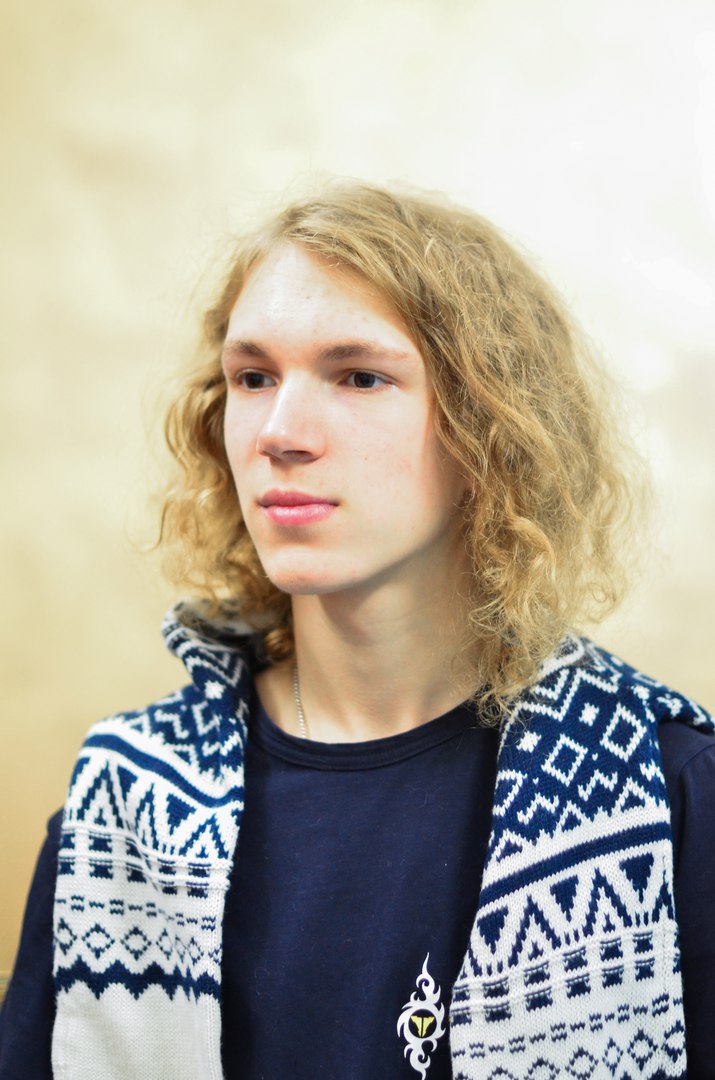 Адрес: г. Комсомольск-на-Амуре, 
Ул. Комсомольская 15, кв 85Контактные данные: 8-924-228-81-07E-mail: danil27ru@mail.ruСведения о себеДата рождения: 6 января .Семейное положение: не женатЛичные качества: ответственность, коммуникабельность, пунктуальность, стрессоустойчивость, находчивость.Опыт работы:ПАО «МТС» торговыйагент  с 01.12.2016 г. по 30.02.2017 г.«СD LAND» продавец консультант                                с 14.06.2017 г. По 28.06.2017 г.Образование:КГБ ПОУ «Комсомольский-на-Амуре колледж технологий и сервиса»Специальность: Дизайн (по отраслям)Профессиональные навыки: Я знаю: как разработать качественный и интересный дизайнЯ умею: работать с программой Adobe InDesign, Photoshop, IllustratorДополнительные сведения о себе:контактность;умение находить оптимальное решение в любой ситуации, в том числе – в нестандартной.